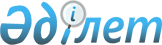 Жоғары және жоғары оқу орнынан кейінгі білімі бар кадрларды даярлауға 2019-2020 оқу жылына арналған мемлекеттік білім беру тапсырысын орналастыру туралыМаңғыстау облысы әкімдігінің 2019 жылғы 21 қарашадағы № 242 қаулысы. Маңғыстау облысы Әділет департаментінде 2019 жылғы 26 қарашада № 4037 болып тіркелді
      Қазақстан Республикасының 2007 жылғы 27 шілдедегі "Білім туралы" және 2019 жылғы 5 шілдедегі "2019 - 2021 жылдарға арналған республикалық бюджет туралы" Қазақстан Республикасының Заңына өзгерістер мен толықтырулар енгізу туралы" заңдарына сәйкес, Маңғыстау облысының әкімдігі ҚАУЛЫ ЕТЕДІ:
      1. Осы қаулыға 1, 2 қосымшаларға сәйкес жоғары және жоғары оқу орнынан кейінгі білімі бар кадрларды даярлауға 2019-2020 оқу жылына арналған мемлекеттік білім беру тапсырысы орналастырылсын.
      2. "Маңғыстау облысының білім басқармасы" мемлекеттік мекемесі осы қаулының әділет органдарында мемлекеттік тіркелуін, оның Қазақстан Республикасы нормативтік құқықтық актілерінің эталондық бақылау банкінде және бұқаралық ақпарат құралдарында ресми жариялануын, Маңғыстау облысы әкімдігінің интернет-ресурсында орналастыруды қамтамасыз етсін.
      3. Осы қаулының орындалуын бақылау Маңғыстау облысы әкімінің орынбасары Қ. Жұмашевқа жүктелсін.
      4. Осы қаулы әділет органдарында мемлекеттік тіркелген күннен бастап күшіне енеді және ол алғашқы ресми жарияланған күнінен кейін күнтізбелік он күн өткен соң қолданысқа енгізіледі. Жоғары және жоғары оқу орнынан кейінгі білімі бар кадрларды даярлауға 2019-2020 оқу жылына арналған мемлекеттік білім беру тапсырысы
      Бюджеттік бағдарламаның әкімшісі – "Маңғыстау облысының білім басқармасы" мемлекеттік мекемесі Көпбалалы және аз қамтылған отбасылардың балалары үшін жоғары білімі бар мамандарды даярлауға 2019-2020 оқу жылына арналған мемлекеттік білім беру тапсырысы
      Бюджеттік бағдарламаның әкімшісі – "Маңғыстау облысының білім басқармасы" мемлекеттік мекемесі
					© 2012. Қазақстан Республикасы Әділет министрлігінің «Қазақстан Республикасының Заңнама және құқықтық ақпарат институты» ШЖҚ РМК
				
      Маңғыстау облысының әкімі 

С. Трумов
Маңғыстау облысы әкімдігінің2019 жылғы 21 қарашадағы № 242қаулысына 1 қосымша
№
Жоғары оқу орнының атауы
Білім беру саласының коды және атауы
Даярлау бағытының коды және атауы
2019-2020 оқу жылына мемлекеттік білім беру тапсырысының көлемі (орын саны)
1
Білім беру мекемесі "Алматы Менеджмент Университеті" 
6B11 Қызмет көрсету
6B113 Көлік қызметтері
2
 

2
Қазақстан Республикасы Білім және ғылым министрлігінің "Абай атындағы Қазақ ұлттық педагогикалық университеті" шаруашылық жүргізу құқығындағы республикалық мемлекеттік кәсіпорыны
6B01 Педагогикалық ғылымдар
6B011 Педагогика және психология
2
 

2
Қазақстан Республикасы Білім және ғылым министрлігінің "Абай атындағы Қазақ ұлттық педагогикалық университеті" шаруашылық жүргізу құқығындағы республикалық мемлекеттік кәсіпорыны
6B01 Педагогикалық ғылымдар
6В015 Жаратылыстану пәндері бойынша мұғалімдер даярлау
2
 

2
Қазақстан Республикасы Білім және ғылым министрлігінің "Абай атындағы Қазақ ұлттық педагогикалық университеті" шаруашылық жүргізу құқығындағы республикалық мемлекеттік кәсіпорыны
6B01 Педагогикалық ғылымдар
6В019 Арнайы педагогика мамандарын даярлау
8
 

3
Қазақстан Республикасы Білім және ғылым министрлігінің "әл-Фараби атындағы Қазақ ұлттық университеті" шаруашылық жүргізу құқығындағы республикалық мемлекеттік кәсіпорыны
6B03 Әлеуметтік ғылымдар, журналистика және ақпарат
6B032 Журналистика және ақпарат
1
 

3
Қазақстан Республикасы Білім және ғылым министрлігінің "әл-Фараби атындағы Қазақ ұлттық университеті" шаруашылық жүргізу құқығындағы республикалық мемлекеттік кәсіпорыны
6B10 Денсаулық сақтау және әлеуметтік қамтамасыз ету (медицина)
6B101 Денсаулық сақтау
2
4
"Қарағанды медицина университеті" коммерциялық емес акционерлік қоғамы
6B10 Денсаулық сақтау және әлеуметтік қамтамасыз ету (медицина)
6B101 Денсаулық сақтау
2
5
Қазақстан Республикасы Білім және ғылым министрлігінің "Қ.Жұбанов атындағы Ақтөбе мемлекеттік университеті" шаруашылық жүргізу құқығындағы республикалық мемлекеттік кәсіпорны 
6B01 Педагогикалық ғылымдар
6В015 Жаратылыстану пәндері бойынша мұғалімдер даярлау
2
5
Қазақстан Республикасы Білім және ғылым министрлігінің "Қ.Жұбанов атындағы Ақтөбе мемлекеттік университеті" шаруашылық жүргізу құқығындағы республикалық мемлекеттік кәсіпорны 
6B01 Педагогикалық ғылымдар
6В019 Арнайы педагогика мамандарын даярлау
5
6
 "Қ.И.Сәтбаев атындағы Қазақ ұлттық техникалық зерттеу университеті" коммерциялық емес акционерлік қоғамы 
6B06 Ақпараттық-коммуникациялық технологиялар
6В061 Ақпараттық-коммуникациялық технологиялар
1
6
 "Қ.И.Сәтбаев атындағы Қазақ ұлттық техникалық зерттеу университеті" коммерциялық емес акционерлік қоғамы 
6B07 Инженерлік, өңдеу және құрылыс салалары
6B073 Сәулет және құрылыс
2
7
Қазақстан Республикасы Білім және ғылым министрлігінің "Махамбет Өтемісов атындағы Батыс Қазақстан мемлекеттік университеті" шаруашылық жүргізу құқығындағы республикалық мемлекеттік кәсіпорны 
6B01 Педагогикалық ғылымдар
6B011 Педагогика және психология
1
8
Қазақстан Республикасы Мәдениет және спорт министрлігінің "Т.Қ.Жүргенов атындағы Қазақ ұлттық өнер академиясы" республикалық мемлекеттік мекемесі 
6B02 Өнер және гуманитарлық ғылымдар
6B021 Өнер
6
9
Қазақстан Республикасы Білім және ғылым министрлігінің "Қазақ ұлттық қыздар педагогикалық университеті" шаруашылық жүргізу құқығындағы республикалық мемлекеттік кәсіпорны
6B01 Педагогикалық ғылымдар
6B011 Педагогика және психология
1
9
Қазақстан Республикасы Білім және ғылым министрлігінің "Қазақ ұлттық қыздар педагогикалық университеті" шаруашылық жүргізу құқығындағы республикалық мемлекеттік кәсіпорны
6B01 Педагогикалық ғылымдар
6В019 Арнайы педагогика мамандарын даярлау
9
9
Қазақстан Республикасы Білім және ғылым министрлігінің "Қазақ ұлттық қыздар педагогикалық университеті" шаруашылық жүргізу құқығындағы республикалық мемлекеттік кәсіпорны
6B03 Әлеуметтік ғылымдар, журналистика және ақпарат
6B032 Журналистика және ақпарат
3
10
"НҰР-МҮБАРАК Египет Ислам мәдениеті университеті" жеке мекемесі
6B02 Өнер және гуманитарлық ғылымдар
6B022 Гуманитарлық ғылымдар
8
11
"Қазақ ұлттық аграрлық университеті" коммерциялық емес акционерлік қоғамы 
6B11 Қызмет көрсету
6B113 Көлік қызметтері
3
 

12
"Марат Оспанов атындағы Батыс Қазақстан медицина университеті" коммерциялық емес акционерлік қоғамы 
6B10 Денсаулық сақтау және әлеуметтік қамтамасыз ету (медицина)
6B101 Денсаулық сақтау
17
13
Қазақстан Республикасы Білім және ғылым министрлігінің "Павлодар мемлекеттік педагогикалық университеті" шаруашылық жүргізу құқығындағы республикалық мемлекеттік кәсіпорны
6B01 Педагогикалық ғылымдар
6В015 Жаратылыстану пәндері бойынша мұғалімдер даярлау
1
14
"Қазақстан-Ресей медициналық университеті" мемлекеттік емес білім беру мекемесі 
6B10 Денсаулық сақтау және әлеуметтік қамтамасыз ету (медицина)
6B101 Денсаулық сақтау
9
15
"С.Ж. Асфендияров атындағы Қазақ ұлттық медицина университеті" коммерциялық емес акционерлік қоғамы 
6B10 Денсаулық сақтау және әлеуметтік қамтамасыз ету (медицина)
6B101 Денсаулық сақтау
37
16
"Сәкен Сейфуллин атындағы Қазақ агротехникалық университеті" акционерлік қоғамы 
6В09 Ветеринария
6В091 Ветеринария
2
 

17
Қазақстан Республикасы Білім және ғылым министрлігінің "Ш.Есенов атындағы Каспий мемлекеттік технологиялар және инжиниринг университеті" шаруашылық жүргізу құқығындағы республикалық мемлекеттік кәсіпорны
6B01 Педагогикалық ғылымдар
6B011 Педагогика және психология
8
 

17
Қазақстан Республикасы Білім және ғылым министрлігінің "Ш.Есенов атындағы Каспий мемлекеттік технологиялар және инжиниринг университеті" шаруашылық жүргізу құқығындағы республикалық мемлекеттік кәсіпорны
6B01 Педагогикалық ғылымдар
6В015 Жаратылыстану пәндері бойынша мұғалімдер даярлау
18
 

17
Қазақстан Республикасы Білім және ғылым министрлігінің "Ш.Есенов атындағы Каспий мемлекеттік технологиялар және инжиниринг университеті" шаруашылық жүргізу құқығындағы республикалық мемлекеттік кәсіпорны
6B01 Педагогикалық ғылымдар
6В017 Тілдер және әдебиет бойынша мұғалімдерді даярлау
4
 

17
Қазақстан Республикасы Білім және ғылым министрлігінің "Ш.Есенов атындағы Каспий мемлекеттік технологиялар және инжиниринг университеті" шаруашылық жүргізу құқығындағы республикалық мемлекеттік кәсіпорны
6B06 Ақпараттық-коммуникациялық технологиялар
6В061 Ақпараттық-коммуникациялық технологиялар
3
 

17
Қазақстан Республикасы Білім және ғылым министрлігінің "Ш.Есенов атындағы Каспий мемлекеттік технологиялар және инжиниринг университеті" шаруашылық жүргізу құқығындағы республикалық мемлекеттік кәсіпорны
6B07 Инженерлік, өңдеу және құрылыс салалары
6B073 Сәулет және құрылыс
2
 

18
"Международная образовательная корпорация" жауапкершілігі шектеулі серіктестігі
6B07 Инженерлік, өңдеу және құрылыс салалары
6B073 Сәулет және құрылыс
2
Барлығы
163Маңғыстау облысы әкімдігінің2019 жылғы 21 қарашадағы № 242қаулысына 2 қосымша
№
Жоғары оқу орнының атауы
Білім беру саласының коды және атауы
Даярлау бағытының коды және атауы
2019-2020 оқу жылына мемлекеттік білім беру тапсырысының көлемі (орын саны)
1
"Алматы Менеджмент Университеті" білім беру мекемесі 
6В11 Қызмет көрсету
6В113 Көлік қызметтері
1
 

2
 "Алматы технологиялық университеті" акционерлік қоғамы
6В06 Ақпараттық-коммуникациялық технологиялар
6B061 Ақпараттық-коммуникациялық технологиялар
2
 

2
 "Алматы технологиялық университеті" акционерлік қоғамы
6В07 Инженерлік, өңдеу және құрылыс салалары
6B072 Өндірістік және өңдеу салалары
3
 

3
Қазақстан Республикасы Білім және ғылым министрлігінің "Абай атындағы Қазақ ұлттық педагогикалық университеті" шаруашылық жүргізу құқығындағы республикалық мемлекеттік кәсіпорыны 
6B01 Педагогикалық ғылымдар
6B011 Педагогика және психология
1
 

3
Қазақстан Республикасы Білім және ғылым министрлігінің "Абай атындағы Қазақ ұлттық педагогикалық университеті" шаруашылық жүргізу құқығындағы республикалық мемлекеттік кәсіпорыны 
6B01 Педагогикалық ғылымдар
6В015 Жаратылыстану пәндері бойынша мұғалімдер даярлау
3
 

3
Қазақстан Республикасы Білім және ғылым министрлігінің "Абай атындағы Қазақ ұлттық педагогикалық университеті" шаруашылық жүргізу құқығындағы республикалық мемлекеттік кәсіпорыны 
6B01 Педагогикалық ғылымдар
6В017 Тілдер және әдебиет бойынша мұғалімдерді даярлау
18
 

3
Қазақстан Республикасы Білім және ғылым министрлігінің "Абай атындағы Қазақ ұлттық педагогикалық университеті" шаруашылық жүргізу құқығындағы республикалық мемлекеттік кәсіпорыны 
6B01 Педагогикалық ғылымдар
6В019 Арнайы педагогика мамандарын даярлау
2
 

3
Қазақстан Республикасы Білім және ғылым министрлігінің "Абай атындағы Қазақ ұлттық педагогикалық университеті" шаруашылық жүргізу құқығындағы республикалық мемлекеттік кәсіпорыны 
6В02 Өнер және гуманитарлық ғылымдар
6В021 Өнер
1
4
Қазақстан Республикасы білім және ғылым министрлігінің "Академик Е.А.Бөкетов атындағы Қарағанды мемлекеттік университеті" шаруашылық жүргізу құқығындағы республикалық мемлекеттік кәсіпорны
6В07 Инженерлік, өңдеу және құрылыс салалары
6B072 Өндірістік және өңдеу салалары
2
5
Қазақстан Республикасы Білім және ғылым министрлігінің "әл-Фараби атындағы Қазақ ұлттық университеті" шаруашылық жүргізу құқығындағы республикалық мемлекеттік кәсіпорыны
6В07 Инженерлік, өңдеу және құрылыс салалары
6B072 Өндірістік және өңдеу салалары
1
6
"Жәңгір хан атындағы Батыс Қазақстан аграрлық-техникалық университеті" коммерциялық емес акционерлік қоғамы
6В08 Ауыл шаруашылығы және биоресурстар
6B081 Агрономия
2
6
"Жәңгір хан атындағы Батыс Қазақстан аграрлық-техникалық университеті" коммерциялық емес акционерлік қоғамы
6В08 Ауыл шаруашылығы және биоресурстар
6B082 Мал шаруашылығы
1
6
"Жәңгір хан атындағы Батыс Қазақстан аграрлық-техникалық университеті" коммерциялық емес акционерлік қоғамы
6В08 Ауыл шаруашылығы және биоресурстар
6B083 Орман шаруашылығы
1
 

7
Қазақстан Республикасы Білім және ғылым министрлігінің "Қ.Жұбанов атындағы Ақтөбе мемлекеттік университеті" шаруашылық жүргізу құқығындағы республикалық мемлекеттік кәсіпорны 
6B01 Педагогикалық ғылымдар
6В012 Мектепке дейінгі тәрбиелеу және оқыту педагогикасы
1
 

7
Қазақстан Республикасы Білім және ғылым министрлігінің "Қ.Жұбанов атындағы Ақтөбе мемлекеттік университеті" шаруашылық жүргізу құқығындағы республикалық мемлекеттік кәсіпорны 
6B01 Педагогикалық ғылымдар
6В015 Жаратылыстану пәндері бойынша мұғалімдер даярлау
4
 

7
Қазақстан Республикасы Білім және ғылым министрлігінің "Қ.Жұбанов атындағы Ақтөбе мемлекеттік университеті" шаруашылық жүргізу құқығындағы республикалық мемлекеттік кәсіпорны 
6B01 Педагогикалық ғылымдар
6В017 Тілдер және әдебиет бойынша мұғалімдерді дайындау
6
 

7
Қазақстан Республикасы Білім және ғылым министрлігінің "Қ.Жұбанов атындағы Ақтөбе мемлекеттік университеті" шаруашылық жүргізу құқығындағы республикалық мемлекеттік кәсіпорны 
6B01 Педагогикалық ғылымдар
6В019 Арнайы педагогика мамандарын даярлау
2
 

8
 "Қ.И.Сәтбаев атындағы Қазақ ұлттық техникалық зерттеу университеті" коммерциялық емес акционерлік қоғамы
6B06 Ақпараттық-коммуникациялық технологиялар
6В061 Ақпараттық-коммуникациялық технологиялар
1
 

8
 "Қ.И.Сәтбаев атындағы Қазақ ұлттық техникалық зерттеу университеті" коммерциялық емес акционерлік қоғамы
6B07 Инженерлік, өңдеу және құрылыс салалары
6B073 Сәулет және құрылыс
7
 

9
Қазақстан Республикасы Білім және ғылым министрлігінің "Қазақ ұлттық қыздар педагогикалық университеті" шаруашылық жүргізу құқығындағы республикалық мемлекеттік кәсіпорны 
6B01 Педагогикалық ғылымдар
6B011 Педагогика және психология
2
 

9
Қазақстан Республикасы Білім және ғылым министрлігінің "Қазақ ұлттық қыздар педагогикалық университеті" шаруашылық жүргізу құқығындағы республикалық мемлекеттік кәсіпорны 
6B01 Педагогикалық ғылымдар
6В014 Жалпы дамудың пәндік мамандандырылған мұғалімдерін даярлау
1
 

9
Қазақстан Республикасы Білім және ғылым министрлігінің "Қазақ ұлттық қыздар педагогикалық университеті" шаруашылық жүргізу құқығындағы республикалық мемлекеттік кәсіпорны 
6B01 Педагогикалық ғылымдар
6В015 Жаратылыстану пәндері бойынша мұғалімдер даярлау
5
 

9
Қазақстан Республикасы Білім және ғылым министрлігінің "Қазақ ұлттық қыздар педагогикалық университеті" шаруашылық жүргізу құқығындағы республикалық мемлекеттік кәсіпорны 
6B01 Педагогикалық ғылымдар
6В017 Тілдер және әдебиет бойынша мұғалімдерді дайындау
10
 

9
Қазақстан Республикасы Білім және ғылым министрлігінің "Қазақ ұлттық қыздар педагогикалық университеті" шаруашылық жүргізу құқығындағы республикалық мемлекеттік кәсіпорны 
6B01 Педагогикалық ғылымдар
6В019 Арнайы педагогика мамандарын даярлау
4
 

9
Қазақстан Республикасы Білім және ғылым министрлігінің "Қазақ ұлттық қыздар педагогикалық университеті" шаруашылық жүргізу құқығындағы республикалық мемлекеттік кәсіпорны 
6В02 Өнер және гуманитарлық ғылымдар
6В023 Тілдер және әдебиет
1
 

9
Қазақстан Республикасы Білім және ғылым министрлігінің "Қазақ ұлттық қыздар педагогикалық университеті" шаруашылық жүргізу құқығындағы республикалық мемлекеттік кәсіпорны 
6B03 Әлеуметтік ғылымдар, журналистика және ақпарат
6B032 Журналистика және ақпарат
2
10
"Қазақ ұлттық аграрлық университеті" коммерциялық емес акционерлік қоғамы
6B09 Ветеринария
6В091 Ветеринария
3
10
"Қазақ ұлттық аграрлық университеті" коммерциялық емес акционерлік қоғамы
6В11 Қызмет көрсету
6В113 Көлік қызметтері
1
11
"НҰР-МҮБАРАК Египет Ислам мәдениеті университеті" жеке мекемесі
6B02 Өнер және гуманитарлық ғылымдар
6B022 Гуманитарлық ғылымдар
5
 

12
Қазақстан Республикасы Білім және ғылым министрлігінің "Махамбет Өтемісов атындағы Батыс Қазақстан мемлекеттік университеті" шаруашылық жүргізу құқығындағы республикалық мемлекеттік кәсіпорны 
6B01 Педагогикалық ғылымдар
6B011 Педагогика және психология
1
 

12
Қазақстан Республикасы Білім және ғылым министрлігінің "Махамбет Өтемісов атындағы Батыс Қазақстан мемлекеттік университеті" шаруашылық жүргізу құқығындағы республикалық мемлекеттік кәсіпорны 
6B01 Педагогикалық ғылымдар
6В014 Жалпы дамудың пәндік мамандандырылған мұғалімдерін даярлау
2
 

12
Қазақстан Республикасы Білім және ғылым министрлігінің "Махамбет Өтемісов атындағы Батыс Қазақстан мемлекеттік университеті" шаруашылық жүргізу құқығындағы республикалық мемлекеттік кәсіпорны 
6B01 Педагогикалық ғылымдар
6В015 Жаратылыстану пәндері бойынша мұғалімдер даярлау
1
 

12
Қазақстан Республикасы Білім және ғылым министрлігінің "Махамбет Өтемісов атындағы Батыс Қазақстан мемлекеттік университеті" шаруашылық жүргізу құқығындағы республикалық мемлекеттік кәсіпорны 
6В02 Өнер және гуманитарлық ғылымдар
6В021 Өнер
1
 

12
Қазақстан Республикасы Білім және ғылым министрлігінің "Махамбет Өтемісов атындағы Батыс Қазақстан мемлекеттік университеті" шаруашылық жүргізу құқығындағы республикалық мемлекеттік кәсіпорны 
6В03 Әлеуметтік ғылымдар, журналистика және ақпарат
6В032 Журналистика және ақпарат
1
 

13
 "Сәкен Сейфуллин атындағы Қазақ агротехникалық университеті" акционерлік қоғамы 
6В05 Жаратылыстану ғылымдары, математика және статистика
6В052 Қоршаған орта
2
 

13
 "Сәкен Сейфуллин атындағы Қазақ агротехникалық университеті" акционерлік қоғамы 
6В07 Инженерлік, өңдеу және құрылыс салалары
6B072 Өндірістік және өңдеу салалары
1
14
Қазақстан Республикасы Мәдениет және спорт министрлігінің "Т.Қ.Жүргенов атындағы Қазақ ұлттық өнер академиясы" республикалық мемлекеттік мекемесі 
6B02 Өнер және гуманитарлық ғылымдар
6B021 Өнер
1
 

15
"Международная образовательная корпорация" жауапкершілігі шектеулі серіктестігі
6B07 Инженерлік, өңдеу және құрылыс салалары
6B073 Сәулет және құрылыс
3
 

16
Қазақстан Республикасы Білім және ғылым министрлігінің "Халел Досмұхамедов атындағы Атырау мемлекеттік университеті" шаруашылық жүргізу құқығындағы республикалық мемлекеттік кәсіпорны
6B01 Педагогикалық ғылымдар
6В017 Тілдер және әдебиет бойынша мұғалімдерді дайындау
1
 

16
Қазақстан Республикасы Білім және ғылым министрлігінің "Халел Досмұхамедов атындағы Атырау мемлекеттік университеті" шаруашылық жүргізу құқығындағы республикалық мемлекеттік кәсіпорны
6В02 Өнер және гуманитарлық ғылымдар
6В022 Гуманитарлық ғылымдар
1
 

16
Қазақстан Республикасы Білім және ғылым министрлігінің "Халел Досмұхамедов атындағы Атырау мемлекеттік университеті" шаруашылық жүргізу құқығындағы республикалық мемлекеттік кәсіпорны
6В02 Өнер және гуманитарлық ғылымдар
6В023 Тілдер және әдебиет
1
 

17
Қазақстан Республикасы Білім және ғылым министрлігінің "Ш.Есенов атындағы Каспий мемлекеттік технологиялар және инжиниринг университеті" шаруашылық жүргізу құқығындағы республикалық мемлекеттік кәсіпорны
6B01 Педагогикалық ғылымдар
6B011 Педагогика және психология
12
 

17
Қазақстан Республикасы Білім және ғылым министрлігінің "Ш.Есенов атындағы Каспий мемлекеттік технологиялар және инжиниринг университеті" шаруашылық жүргізу құқығындағы республикалық мемлекеттік кәсіпорны
6B01 Педагогикалық ғылымдар
6В013 Пәндік мамандандырылмаған мұғалімдерді даярлау
7
 

17
Қазақстан Республикасы Білім және ғылым министрлігінің "Ш.Есенов атындағы Каспий мемлекеттік технологиялар және инжиниринг университеті" шаруашылық жүргізу құқығындағы республикалық мемлекеттік кәсіпорны
6B01 Педагогикалық ғылымдар
6В014 Жалпы дамудың пәндік мамандандырылған мұғалімдерін даярлау
5
 

17
Қазақстан Республикасы Білім және ғылым министрлігінің "Ш.Есенов атындағы Каспий мемлекеттік технологиялар және инжиниринг университеті" шаруашылық жүргізу құқығындағы республикалық мемлекеттік кәсіпорны
6B01 Педагогикалық ғылымдар
6В015 Жаратылыстану пәндері бойынша мұғалімдер даярлау
14
 

17
Қазақстан Республикасы Білім және ғылым министрлігінің "Ш.Есенов атындағы Каспий мемлекеттік технологиялар және инжиниринг университеті" шаруашылық жүргізу құқығындағы республикалық мемлекеттік кәсіпорны
6B01 Педагогикалық ғылымдар
6В017 Тілдер және әдебиет бойынша мұғалімдерді даярлау
12
 

17
Қазақстан Республикасы Білім және ғылым министрлігінің "Ш.Есенов атындағы Каспий мемлекеттік технологиялар және инжиниринг университеті" шаруашылық жүргізу құқығындағы республикалық мемлекеттік кәсіпорны
6В02 Өнер және гуманитарлық ғылымдар
6В023 Тілдер және әдебиет
3
 

17
Қазақстан Республикасы Білім және ғылым министрлігінің "Ш.Есенов атындағы Каспий мемлекеттік технологиялар және инжиниринг университеті" шаруашылық жүргізу құқығындағы республикалық мемлекеттік кәсіпорны
6B06 Ақпараттық-коммуникациялық технологиялар
6В061 Ақпараттық-коммуникациялық технологиялар
4
 

17
Қазақстан Республикасы Білім және ғылым министрлігінің "Ш.Есенов атындағы Каспий мемлекеттік технологиялар және инжиниринг университеті" шаруашылық жүргізу құқығындағы республикалық мемлекеттік кәсіпорны
6B07 Инженерлік, өңдеу және құрылыс салалары
6B071 Инженерия және инженерлік іс
1
 

17
Қазақстан Республикасы Білім және ғылым министрлігінің "Ш.Есенов атындағы Каспий мемлекеттік технологиялар және инжиниринг университеті" шаруашылық жүргізу құқығындағы республикалық мемлекеттік кәсіпорны
6B07 Инженерлік, өңдеу және құрылыс салалары
6B073 Сәулет және құрылыс
7
 

17
Қазақстан Республикасы Білім және ғылым министрлігінің "Ш.Есенов атындағы Каспий мемлекеттік технологиялар және инжиниринг университеті" шаруашылық жүргізу құқығындағы республикалық мемлекеттік кәсіпорны
6В11 Қызмет көрсету
6В111 Қызмет көрсету саласы
2
 

17
Қазақстан Республикасы Білім және ғылым министрлігінің "Ш.Есенов атындағы Каспий мемлекеттік технологиялар және инжиниринг университеті" шаруашылық жүргізу құқығындағы республикалық мемлекеттік кәсіпорны
6В11 Қызмет көрсету
6В113 Көлік қызметтері
1
Барлығы
177